(Ф 03.02 – 96)Міністерство освіти і науки УкраїниНаціональний авіаційний університет АЕРОКОСМІЧНИЙ  ФАКУЛЬТЕТ (назва інституту (факультету))кафедра МАШИНОЗНАВСТВА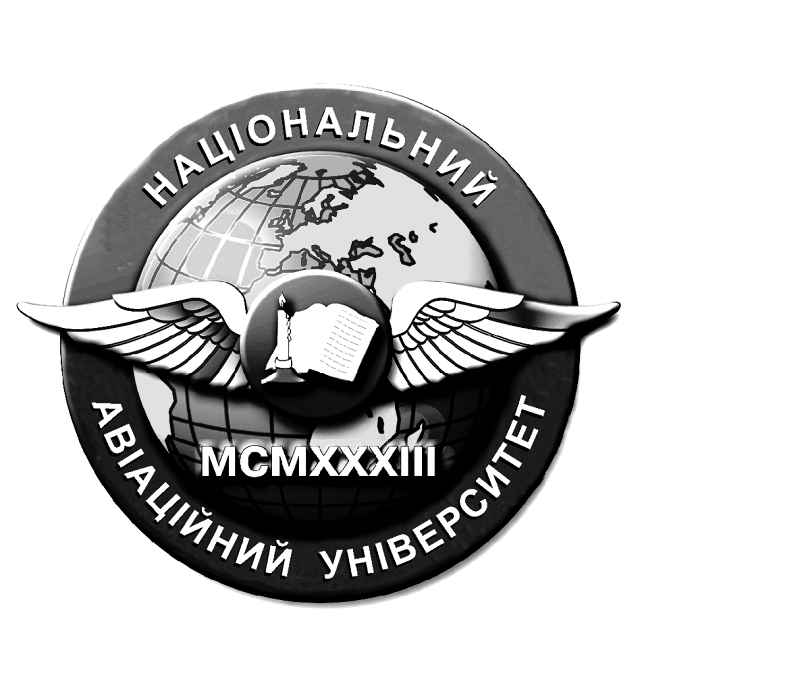 Система менеджменту якостіНАВЧАЛЬНО-МЕТОДИЧНИЙ КОМПЛЕКС навчальної дисципліни__«Механіка»__ (назва навчальної дисципліни)Англомовний проектГалузь знань 		17   Електроніка та телекомунікації	Спеціальність 		173  АвіонікаОcвітньо- професійна програма:  Комплекси пілотажно-навігаційного обладнання.                                          Комп`ютерний дизайн авіоніки 	СМЯ НАУ НМК 07.01.02 – 01 – 2019КИЇВНавчально-методичний комплекс розробив:К.т.н., доцент                                        ___________________           ____Башта О.В.___ посада,  науковий ступінь, наукове звання                                     підпис                                                     П.І.Б.Навчально-методичний комплекс обговорено та схвалено на засіданні кафедри _____________машинознавства__________, протокол №_11_                                                              повна назва кафедривід «_03_» _вересня_ 2019_р.                                         Завідувач  кафедри _____________   _ КіндрачукМ.В._                                                                               підпис                                      П.І.Б.Навчально-методичний комплекс обговорено та схвалено на засіданні НМРР ________, протокол № ____  від «___» ____________ 2019р.                            Голова НМРР   _____________   _Кравцов В.І._                                                                                                            підпис                                      П.І.Б.Рівень документа – 3бПлановий термін між ревізіями – 1 рікКонтрольний примірник Зміст Навчально-методичного КомплексуДисципліна  _______________«Механіка»_____________________                                                                                              (назва дисципліни)галузь знань____________17  Електроніка та телекомунікації___________                                                                                             (шифр та назва)спеціальність______________173  Авіоніка ___________________________________                                                                                             (шифр та назва)оcвітньо- професійна програма __Комплекси пілотажно-навігаційного обладнання.                                          Комп`ютерний дизайн авіоніки________________________                                                                                             (шифр та назва)1)   ХХХ – скорочена назва дисципліни (перші літери кожного слова з назви дисципліни)2)  Вказується дата затвердження до друку та номер справи у Номенклатурі справ кафедри 3)   Вказується дата розміщення у інституційному депозитарії АБО дата та місце розміщення на кафедрі4)   У вигляді переліку теоретичних питань та типових завдань для розв’язку, з яких формуватимуться  білети для проведення модульної контрольної роботи(Ф 03.02 – 01)АРКУШ ПоширеННЯ документа (Ф 03.02  02)АРКУШ ОЗНАЙОМЛЕННЯ З документОМ(Ф 03.02  03)АРКУШ ОБЛІКУ ЗМІН(Ф 03.02  04)АРКУШ РЕЄСТРАЦІЇ РЕВІЗІЙ№Складова комплексуПозначення 
електронного файлу1)Наявність Наявність №Складова комплексуПозначення 
електронного файлу1)друкований 
вигляд2)електронний 
вигляд3)1Навчальна програма 01_Мех_НП09.07.2018р 07.01.02-01-18 03.09.2019р2Робоча навчальна програма (денна форма навчання) 02_Мех_РНП_С09.07.2018р 07.01.02-01-18 03.09.2019р3Робоча навчальна програма (заочна форма навчання)  03_Мех _РНП_З12.04.2015р 07.01.02-16 4Положення про рейтингову систему оцінювання (заочна форма навчання)  04_Мех _РСО_З15.05.2015р 07.01.02-16 5Конспект лекцій/курс лекцій06_Мех _КЛ-03.09.2019р6Методичні рекомендації з виконання домашніх завдань (розрахунково-графічних робіт)07_Мех _МР_ДЗ (РГР)-03.09.2019р7Методичні рекомендації з виконання контрольних робіт для студентів заочної форми навчання08_Мех _МР_КРз-03.09.2019р8Методичні рекомендації з самостійної роботи студентів з опанування навчального матеріалу10_Мех _МР_СРС--9Методичні рекомендації з підготовки студентів до практичних занять (лабораторний практикум) 11_Мех _МР_ПРЗ-03.09.2019р10Модульні контрольні роботи4)13_Мех _МКР_1
14.11.2017рТ503.09.2019р11Пакет комплексної контрольної роботи15_Мех _ККР07.01.02-20 Том5х№прим.Куди передано (підрозділ)Дата видачіП.І.Б. отримувачаПідпис отримувачаПримітки № пор.Прізвище ім'я по-батьковіПідпис ознайомленої особиДата ознайомленняПримітки№ зміни№ листа (сторінки)№ листа (сторінки)№ листа (сторінки)№ листа (сторінки)Підпис особи, якавнесла змінуДата внесення зміниДата введення зміни№ змінизміненогозаміненогоновогоанульованогоПідпис особи, якавнесла змінуДата внесення зміниДата введення зміни № пор.Прізвище ім'я по-батьковіДата ревізіїПідписВисновок щодо адекватності